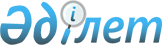 О мерах по реализации Закона Республики Казахстан от 24 ноября 2011 года "О внесении изменений и дополнений в некоторые законодательные акты Республики Казахстан по вопросам разграничения компетенции уполномоченных органов 
по государственному и бюджетному планированию и совершенствования бюджетного процесса"Распоряжение Премьер-Министра Республики Казахстан от 30 декабря 2011 года № 159-р

      1. Утвердить прилагаемый перечень нормативных правовых актов, принятие которых необходимо в целях реализации Закона Республики Казахстан от 24 ноября 2011 года «О внесении изменений и дополнений в некоторые законодательные акты Республики Казахстан по вопросам разграничения компетенции уполномоченных органов по государственному и бюджетному планированию и совершенствования бюджетного процесса» (далее – перечень).



      2. Государственным органам:



      1) разработать и в установленном порядке внести на утверждение Правительства Республики Казахстан проекты нормативных правовых актов согласно перечню;



      2) принять соответствующие ведомственные нормативные правовые акты и проинформировать Правительство Республики Казахстан о принятых мерах.      Премьер-Министр                            К. Масимов

Утвержден         

распоряжением Премьер-Министра

Республики Казахстан    

от 30 декабря 2011 года № 159-р 

Перечень

нормативных правовых актов Республики Казахстан,

принятие которых необходимо в целях реализации Закона

Республики Казахстан от 24 ноября 2011 года «О внесении

изменений и дополнений в некоторые законодательные акты

Республики Казахстан по вопросам разграничения компетенции

уполномоченных органов по государственному и бюджетному

планированию и совершенствования бюджетного процесса»

      Примечание:

      * - нормативный правовой акт в соответствии с Законом Республики Казахстан от 24 ноября 2011 года «О внесении изменений и дополнений в некоторые законодательные акты Республики Казахстан по вопросам разграничения компетенции уполномоченных органов по государственному и бюджетному планированию и совершенствования бюджетного процесса» вводится в действие с 1 июля 2011 года;



      расшифровка аббревиатур:

      МЭРТ – Министерство экономического развития и торговли Республики Казахстан

      МФ – Министерство финансов Республики Казахстан

      МО – Министерство обороны Республики Казахстан

      АДСЖКХ – Агентство Республики Казахстан по делам строительства и жилищно-коммунального хозяйства
					© 2012. РГП на ПХВ «Институт законодательства и правовой информации Республики Казахстан» Министерства юстиции Республики Казахстан
				№

п/пМероприятияФорма актаОтветственный

исполнительСроки

исполнения123451.О проекте Указа о внесении

изменений в Указ Президента

Республики Казахстан от 1

апреля 2009 года № 780 «Об

утверждении Положения о

Республиканской бюджетной

комиссии»Постановление

Правительства

Республики

КазахстанМФянварь 2012

года2.О проекте Указа о внесении

изменения в Указ Президента

Республики Казахстан от 26

августа 2009 года № 861 «Об

утверждении Правил разработки

проекта республиканского

бюджета»Постановление

Правительства

Республики

КазахстанМФ, МЭРТянварь 2012

года3.О внесении изменений и

дополнений в постановление

Правительства Республики

Казахстан от 12 марта 2009

года № 291 «Об утверждении

Правил разработки и выполнения

государственного задания»Постановление

Правительства

Республики

КазахстанМФянварь 2012

года4.О внесении изменения в

постановление Правительства

Республики Казахстан от 13

июля 2009 года № 1061 «Об

утверждении Правил разработки

проектов местных бюджетов»Постановление

Правительства

Республики

КазахстанМФ, МЭРТянварь 2012

года 5.О внесении изменений и

дополнений в постановление

Правительства Республики

Казахстан от 26 февраля 2009

года № 220 «Об утверждении

Правил исполнения бюджета и

его кассового обслуживания»Постановление

Правительства

Республики

КазахстанМФ, МЭРТянварь 2012

года6.О внесении изменений и

дополнений в постановление

Правительства Республики

Казахстан от 27 августа 2009

года № 1251 «Об утверждении

Правил разработки Прогноза

социально-экономического

развития»Постановление

Правительства

Республики

КазахстанМЭРТянварь 2012

года7.О внесении изменений в

постановление Правительства

Республики Казахстан от 17

июля 2008 года № 693 «О

создании специализированной

организации по вопросам

концессии»Постановление

Правительства

Республики

КазахстанМЭРТянварь 2012

года8.О внесении изменений и

дополнений в постановление

Правительства Республики

Казахстан от 10 декабря 2010

года № 1343 «Об утверждении

Правил представления,

рассмотрения и отбора

концессионных проектов,

проведения конкурса по выбору

концессионера, проведения

мониторинга и оценки

реализации концессионных

проектов на условиях

софинансирования из бюджета, и

отбора концессионных проектов

для предоставления или

увеличения объемов лимита

поручительств государства»Постановление

Правительства

Республики

КазахстанМЭРТянварь 2012

года9.О внесении изменений и

дополнений в постановление

Правительства Республики

Казахстан от 17 апреля 2009

года № 545 «Об утверждении

Правил рассмотрения, отбора,

мониторинга и оценки

реализации бюджетных

инвестиционных проектов»Постановление

Правительства

Республики

КазахстанМЭРТ, МФянварь 2012

года10.О внесении изменений в

постановление Правительства

Республики Казахстан от 15

июня 2009 года № 906 «Об

утверждении Правил определения

лимита правительственного

долга и долга местного

исполнительного органа,

лимитов предоставления

государственных гарантий и

поручительств государства»Постановление

Правительства

Республики

КазахстанМЭРТ, МФянварь 2012

года11.О внесении изменений и

дополнений в постановление

Правительства Республики

Казахстан от 29 января 2011

года № 40 «Об утверждении

Правил выделения целевых

трансфертов на развитие»Постановление

Правительства

Республики

КазахстанМЭРТ, МФянварь 2012

года12.О внесении изменений и

дополнений в постановление

Правительства Республики

Казахстан от 19 августа 2002

года № 918 «О Правилах

проведения экспертизы

предпроектной

(технико-экономических

обоснований) и проектной

(проектно-сметной)

документации на строительство

независимо от источников

финансирования, а также

утверждения проектов,

строящихся за счет

государственных инвестиций»Постановление

Правительства

Республики

КазахстанАДСЖКХянварь 2012

года13.Об утверждении Правил

разработки, рассмотрения и

отбора бюджетных инвестиций,

направленных на реализацию

особо важных и требующих

оперативной реализации задач,

имеющих положительные

предложения Республиканской

бюджетной комиссии*Постановление

Правительства

Республики

КазахстанМЭРТянварь 2012

года14.Об утверждении Правил

проведения оценки реализации

бюджетных инвестиций

посредством участия

государства в уставном

капитале юридических лицПостановление

Правительства

Республики

КазахстанМЭРТянварь 2012

года15.Об утверждении Правил

проведения мониторинга

реализации бюджетных

инвестиций посредством участия

государства в уставном

капитале юридических лицПостановление

Правительства

Республики

КазахстанМФянварь 2012

года16.Об утверждении Правил оказания

платных видов деятельности по

реализации товаров (работ,

услуг) государственными

учреждениями в сфере

Вооруженных сил,

специализирующимися в области

спорта.Постановление

Правительства

Республики

КазахстанМО, МФянварь 2012

года17.О внесении изменений и

дополнений в приказ Министра

финансов Республики Казахстан

от 6 мая 2010 года № 214 «Об

утверждении Правил составления

Единой бюджетной классификации

Республики Казахстан»ПриказМФянварь 2012

года18.О внесении изменений и

дополнений в приказ Министра

финансов Республики Казахстан

от 19 мая 2010 года № 233 «Об

утверждении Правил составления

и представления бюджетной

заявки»ПриказМФянварь 2012

года19.О внесении изменений и

дополнений в приказ Министра

экономического развития и

торговли Республики Казахстан

от 22 июля 2010 года № 126 «Об

утверждении Требований к

содержанию, порядку и срокам

разработки

финансово-экономического

обоснования, а также порядку

отбора бюджетных инвестиций,

планируемых к реализации

посредством участия

государства в уставном

капитале юридических лиц»ПриказМЭРТянварь 2012

года20.О внесении изменений в приказ

и.о. Министра экономического

развития и торговли Республики

Казахстан от 6 августа 2010

года № 136 «Об утверждении

Требований к разработке или

корректировке, а также

проведению необходимых

экспертиз

технико-экономического

обоснования концессионного

проекта, инвестиционного

проекта для предоставления

государственных гарантий»ПриказМЭРТянварь 2012

года21.О внесении изменений и

дополнений в приказ Министра

экономического развития и

торговли Республики Казахстан

от 28 июня 2010 года № 95 «Об

утверждении требований к

экспертизе концессионных

предложений, конкурсной

документации, концессионных

заявок, представленных

участниками конкурса при

проведении конкурса по выбору

концессионера, и проектов

договоров концессии»ПриказМЭРТянварь 2012

года22.О внесении изменений и

дополнений в совместный приказ

Министра экономического

развития и торговли Республики

Казахстан от 1 июля 2010 года

№ 102 и Председателя Агентства

Республики Казахстан по делам

строительства и

жилищно-коммунального

хозяйства от 30 июня 2010 года

№ 276 «Об утверждении

требований к разработке или

корректировке, а также

проведению необходимых

экспертиз

технико-экономического

обоснования бюджетного

инвестиционного проекта»ПриказМЭРТ, АДСЖКХ,

МФянварь 2012

года23.Об утверждении Правил

представления администраторами

бюджетных программ предложений

по новым инициативам, в том

числе по бюджетным

инвестициямПриказМЭРТянварь 2012

года24.Об утверждении формы

заключения уполномоченного

органа по государственному

планированию по результатам

рассмотрения проекта

стратегического плана

государственного органа или

проекта изменений и дополнений

в стратегический планПриказМЭРТянварь 2012

года